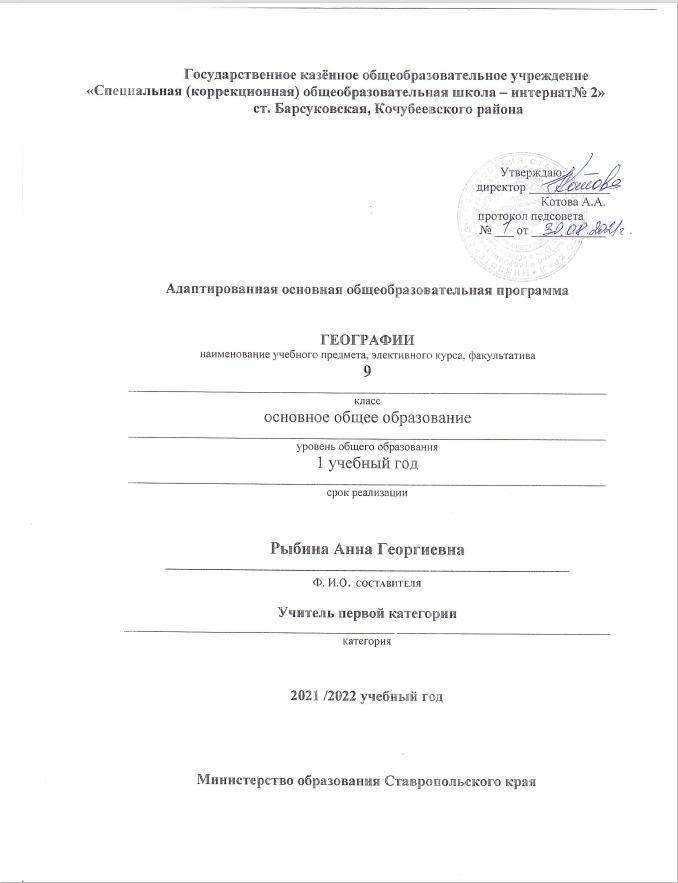 Адаптированная основная общеобразовательная программа по географии9 классыПояснительная записка.Получение детьми с умственной отсталостью (интеллектуальными нарушениями) образования является одним из основных и неотъемлемых условий их успешной социализации, обеспечения их полноценного участия в жизни общества, эффективной самореализации в различных видах профессиональной и социальной деятельности.География как учебный предмет в специальной коррекционной школе имеет большое значение для всестороннего развития обучающихся со сниженной мотивацией к познанию. Изучение географии нашей страны и материков расширяет кругозор детей об окружающем мире, позволяет увидеть природные и социально-экономические явления и процессы во взаимосвязи.Географический материал в силу своего содержания обладает значительными возможностями для развития и коррекции познавательной деятельности обучающихся с умственной отсталостью (интеллектуальными нарушениями): они учатся анализировать, сравнивать изучаемые объекты и явления, понимать причинно-следственные зависимости. Работа с символическими пособиями, какими являются план и географическая карта, учит абстрагироваться, развивает воображение учащихся. Систематическая словарная работа на уроках географии расширяет лексический запас детей со сниженным интеллектом, помогает им правильно употреблять новые слова в связной речи.Умственная отсталость связана с нарушениями интеллектуального развития, которые возникают вследствие органического поражения головного мозга на ранних этапах онтогенеза (от момента внутриутробного развития до трех лет). Общим признаком у всех таких детей выступает недоразвитие психики с явным преобладанием интеллектуальной недостаточности, которое приводит к затруднениям в усвоении содержания школьного образования и социальной адаптации.В структуре психики ребенка обучающихся с умственной отсталостью (интеллектуальными нарушениями) в первую очередь отмечается недоразвитие познавательных интересов и снижение познавательной активности, что обусловлено замедленностью темпа психических процессов, их слабой подвижностью и переключаемостью. При этом страдают не только высшие психические функции, но и эмоции, воля, поведение, в некоторых случаях физическое развитие, хотя наиболее нарушенным является процесс мышления, и прежде всего, способность к отвлечению и обобщению. Вследствие чего знания детей с умственной отсталостью об окружающем мире являются неполными и, возможно, искаженными, а их жизненный опыт крайне беден.Развитие всех психических процессов у детей с умственной отсталостью отличается качественным своеобразием, при этом нарушенной оказывается уже первая ступень познания - ощущения и восприятие. Неточность и слабость дифференцировки зрительных, слуховых, кинестетических, тактильных, обонятельных и вкусовых ощущений приводят к затруднению адекватности ориентировки детей с умственной отсталостью в окружающей среде.Мышление ребенка с умственной отсталостью характеризуется конкретностью, не критичностью, ригидностью (плохой переключаемостью с одного вида деятельности на другой). Таким обучающимся присуща сниженная активность мыслительных процессов и слабая регулирующая роль мышления: как правило, они начинают выполнять работу, не дослушав инструкции, не поняв цели задания, не имея внутреннего плана действия.Особенности восприятия и осмысления детьми учебного материала неразрывно связаны с особенностями их памяти. Запоминание, сохранение и воспроизведение полученной информации обучающимися с умственной отсталостью также обладает целым рядом специфических особенностей: они лучше запоминают внешние, иногда случайные, зрительно воспринимаемые признаки, при этом, труднее осознаются и запоминаются внутренние логические связи; позже, чем у нормальных сверстников, формируется произвольное запоминание, которое требует многократных повторений. Полученная информация может воспроизводиться бессистемно, с большим количеством искажений; при этом наибольшие трудности вызывает воспроизведение словесного материала.Особенности нервной системы школьников с умственной отсталостью проявляются и в особенностях их внимания, которое отличается сужением объема, малой устойчивостью, трудностями его распределения, замедленностью переключения. В значительной степени нарушено произвольное внимание, которое связано с волевым напряжением, направленным на преодоление трудностей, что выражается в его нестойкости и быстрой истощаемости. Однако, если задание посильно и интересно для обучающегося, то его внимание может определенное время поддерживаться на должном уровне. Также в процессе обучения обнаруживаются трудности сосредоточения на каком-либо одном объекте или виде деятельности.Для успешного обучения необходимы достаточно развитые представления и воображение. Представлениям детей с умственной отсталостью свойственна недифференцированность, фрагментарность, уподобление образов, что, в свою очередь, сказывается на узнавании и понимании учебного материала. Воображение как один из наиболее сложных процессов отличается значительной несформированностью, что выражается в его примитивности, неточности и схематичности.У школьников с умственной отсталостью отмечаются недостатки в развитии речевой деятельности, физиологической основой которых является нарушение взаимодействия между первой и второй сигнальными системами, что, в свою очередь, проявляется в недоразвитии всех сторон речи: фонетической, лексической, грамматической. Трудности звуко-буквенного анализа и синтеза, восприятия и понимания речи обусловливают различные виды нарушений письменной речи. Снижение потребности в речевом общении приводит к тому, что слово не используется в полной мере как средство общения; активный словарь не только ограничен, но и наполнен штампами; фразы однотипны по структуре и бедны по содержанию. Недостатки речевой деятельности этой категории обучающихся напрямую связаны с нарушением абстрактно-логического мышления. Речь школьников с умственной отсталостью в должной мере не выполняет своей регулирующей функции, поскольку зачастую словесная инструкция оказывается непонятой, что приводит к неверному осмысливанию и выполнению задания.Психологические особенности обучающихся с умственной отсталостью проявляются и в нарушении эмоциональной сферы. При легкой умственной отсталости эмоции в целом сохранны, однако они отличаются отсутствием оттенков переживаний, неустойчивостью и поверхностью. Отсутствуют или очень слабо выражены переживания, определяющие интерес и побуждение к познавательной деятельности, а также с большими затруднениями осуществляется воспитание высших психических чувств: нравственных и эстетических.Волевая сфера обучающихся с умственной отсталостью характеризуется слабостью собственных намерений и побуждений, большой внушаемостью. Такие школьники предпочитают выбирать путь, не требующий волевых усилий, а вследствие непосильности предъявляемых требований у некоторых из них развиваются такие отрицательные черты личности, как негативизм и упрямство. Своеобразие протекания психических процессов и особенности волевой сферы школьников с умственной отсталостью оказывают отрицательное влияние на характер их деятельности, особенно произвольной, что выражается в недоразвитии мотивационной сферы, слабости побуждений, недостаточности инициативы. Эти недостатки особенно ярко проявляются в учебной деятельности, поскольку учащиеся приступают к ее выполнению без необходимой предшествующей ориентировки в задании и, не сопоставляя ход ее выполнения, с конечной целью.В процессе выполнения учебного задания они часто уходят от правильно начатого выполнения действия, «соскальзывают» на действия, произведенные ранее, причем переносят их в прежнем виде, не учитывая изменения условий.Нарушения высшей нервной деятельности, недоразвитие психических процессов и эмоционально-волевой сферы обусловливают проявление некоторых специфических особенностей личности обучающихся с умственной отсталостью, проявляющиеся в примитивности интересов, потребностей и мотивов, что затрудняет формирование правильных отношений со сверстниками и взрослыми.Адаптированная основная общеобразовательная программа по географии согласно учебного плана ГКОУ «Специальная (коррекционная) общеобразовательная школа-интернат №2» ст.Барсуковская, Кочубеевского района.Нормативно-правовая база разработки данного документа:- Требования Закона Российской Федерации от 29 декабря 2012 г.  № 273 «Об образовании в Российской Федерации».- Приказ Министерства просвещения Российской Федерации от 22 марта 2021 г. № 115 «Об утверждении порядка организации и осуществления образовательной деятельности по основным общеобразовательным программам -  образовательным программам начального общего, основного общего и среднего общего образования».- Постановление Главного государственного санитарного врача Российской Федерации от 28 сентября 2020 г. № 28 «Об утверждении санитарных правил СП 2.4.3648-20 «Санитарно-эпидемиологические требования к организациям воспитания и обучения, отдыха и оздоровления детей и молодежи».- Постановление Главного государственного санитарного врача Российской Федерации от 28 января 2021 г. № 2 «Об утверждении санитарных правил и норм СанПин 1.2.3685-21 «Гигиенические нормативы и требования к обеспечению безопасности и (или) безвредности для человека факторов среды обитания».- Приказ Министерства образования Российской Федерации от 10 апреля 2002 г. № 29/2065-п «Об утверждении учебных планов специальных (коррекционных) образовательных учреждений для обучающихся воспитанников с отклонениями в развитии».- Письмо Министерства образования и науки Российской Федерации от 08 октября 2010 г. № ИК-1494 /19 «О введении третьего часа физической культуры».-Приказ Министерства Просвещения Российской Федерации от 20 мая 2020 г. № 254 «О федеральном перечне учебников, допущенных к использованию при реализации имеющих государственную аккредитацию образовательных программ начального общего, основного общего, среднего общего образования организациями, осуществляющими образовательную деятельность».- Федеральный закон от 31 июля 2020 г. № 304-ФЗ «О внесении изменений в Федеральный закон «Об образовании в Российской Федерации» по вопросам воспитания обучающихся.-Письмо министерства образования и молодежной политики Ставропольского края, совместно с ГБУ ДПО «Ставропольский краевой институт образования, повышения квалификации и переподготовки работников образования» от 08 июня 2016 г. № 04-20/5680 «Рекомендации по разработке и утверждению учебных планов для специальных (коррекционных) образовательных учреждений (классов) для обучающихся с ОВЗ в условиях перехода на ФГОС НОО образования обучающихся с ОВЗ и ФГОС образования обучающихся с интеллектуальными нарушениями».- Устав государственного казенного общеобразовательного учреждения «Специальная (коррекционная) общеобразовательная школа-интернат № 2».Цели программы:освоение знаний об основных географических понятиях, географических особенностях природы, населения; об окружающей среде, путях ее сохранения и рационального использования;овладение умениями ориентироваться на местности, использовать один из «языков» международного Общения - географическую карту, применение географических знаний для объяснения разнообразных явлений;развитие познавательных Интересов, творческих способностей в процессе наблюдений за состоянием окружающей среды, приобретения новых знаний, решения географических задач;воспитание любви к своей местности, своему региону, своей стране: понимание экологической культуры, позитивного отношения к окружающей среде;формирование способности и готовности к использованию полученных географических знаний в повседневной жизни, сохранениюокружающей среды и ответственному поведению в ней; адаптация к проживанию на определенной территории, самостоятельное оценивание безопасности окружающей среды.Задачи программы:-	дать элементарные, но научные и систематические сведения о природе, населении, хозяйстве своего края, России и зарубежных стран;-показать особенности взаимодействия человека и природы, познакомить с культурой и бытом разных народов, помочь усвоить правила поведения в Природе;	-	формировать патриотическое, интернациональное, эстетическое и экологическое воспитание детей с ограниченными возможностями здоровья;- создавать условия, способствующие освоению детьми обучающихся с умственной отсталостью основной образовательной программы.Для достижения поставленных целей и задач, изучения и усвоения материала по географии используются формы организации: урок, урок-экскурсия, работа с атласами, картами, контурными картами, наблюдения за погодой и природой, словарная работа, познавательные игры, кроссворды, Т.С.О; предполагается использование форм обучения: групповые, коллективные и технологии обучения: дифференцированные и личностно-ориентированные.Предметные результаты:Достаточный уровень:умение применять элементарные практические умения и приемы работы с географической картой для получения географической информации; умения вести наблюдения за объектами, процессами и явлениями географической среды, оценивать их изменения в результате природных и антропогенных воздействий;умения находить в различных источниках и анализировать географическую информацию;умения применять приборы и инструменты для определения количественных и качественных характеристик компонентов природы; умения называть и показывать на иллюстрациях изученные культурные и исторические памятники своей области.Минимальный уровень:представления об особенностях природы, жизни, культуры и хозяйственной деятельности людей, экологических проблемах России, разных материков и отдельных стран;умения выделять, описывать и объяснять существенные признаки географических объектов и явлений;сравнивать географические объекты, факты, явления, события по заданным критериям;умения использовать географические знания в повседневной жизни для объяснения явлений и процессов, адаптации к условиям территории проживания, соблюдения мер безопасности в случаях стихийных бедствий и техногенных катастроф.Учитывая общие и специальные задачи коррекционной школы, программа и методика преподавания географии предусматривают повторяемость материала (в разных формах и объеме). Ряд тем постепенно усложняется и расширяется от 6 к 9 классу, что "способствует более прочному усвоению элементарных географических знаний, обучающихся с умственной отсталостью.Учебный предмет география реализуется согласно учебного плана в объеме 68 часов (по 2 часа в неделю) в 9 классах :\Кол-во часов по теме№ урока по темеТема программы7Западная Европа1Политическая карта Евразии. Государства Евразии.2Великобритания: географическое положение.3Великобритания: население, культура, обычаи и традиции.4Франция (Французская Республика), географическое положение.5Франция: население, культура, обычаи и традиции.6Германия (Федеративная Республика Германия).7Австрия (Австрийская Республика). Швейцария (Швейцарская Конфедерация).4Южная Европа8Испания, Португалия (Португальская Республика).9Италия (Итальянская Республика).10Италия: население, культура, обычаи и традиции.11Греция (Греческая Республика).3Северная Европа12Норвегия (Королевство Норвегия).13Швеция (Королевство Швеция).14Финляндия (Финляндская Республика).11Восточная Европа15Польша (Республика Польша). Чехия (Чешская Республика). Словакия (Словацкая Республика).16Венгрия (Венгерская Республика).17Румыния (Республика Румыния). Болгария (Республика Болгария).18Сербия и Черногория.19Эстония (Эстонская Республика).20Латвия (Латвийская Республика).21Литва (Литовская Республика).22Белоруссия (Республика Беларусь).23Украина.24Молдавия (Республика Молдова).25Обобщающий урок по теме «Европа».5Центральная Азия26Азия. Центральная Азия. Казахстан (Республика Казахстан).27Узбекистан (Республика Узбекистан).28Туркмения (Туркменистан).29Киргизия (Кыргызская Республика).30Таджикистан (Республика Таджикистан).7Юго-Западная Азия31Грузия (Республика Грузия).32Азербайджан (Азербайджанская Республика).33Армения (Республика Армения).34Турция (Турецкая Республика).35Ирак (Республика Ирак).36Иран (Исламская Республика Иран).37Афганистан (Исламская Республика Афганистан).2Южная Азия38Индия (Республика Индия): географическое положение, природа, экономика.39Индия: население, культура, обычаи и традиции.5Восточная Азия40Китай (Китайская Народная Республика).41Монголия.42Корея (Корейская Народно-Демократическая Республика и Республика Корея).43Япония: географическое положение, природа, экономика.44Япония: население, культура, обычаи и традиции.4Юго-Восточная Азия45Таиланд (Королевство Таиланд).46Вьетнам (Социалистическая Республика Вьетнам).47Индонезия (Республика Индонезия).48Обобщающий урок по теме Азия.6Россия 49Границы России.50Россия (Российская Федерация) – крупнейшее государство Евразии.51Административное деление России.52Столица, крупные города России.53Обобщающий урок по России.54Обобщающий урок по географии материков и океанов.13Свой край55История возникновения нашего края.56Положение на карте области, края.57Климат. Предсказание погоды по местным признакам. Народные приметы.58Полезные ископаемые и почвы нашей местности.59Реки, пруда, озёра, каналы нашей местности.60Водоснабжение нашего края питьевой водой. Охрана водоёмов.61Растительный мир нашего края (деревья, кустарники, травы, цветочно - декоративные растения, грибы, орехи, ягоды, лекарственные растения).62Животный мир нашей местности (хищные и травоядные, дикие и сельскохозяйственные животные, птицы, рыбы, земноводные, насекомые).63Вред природе наносимый браконьерами. Красная книга. Охрана животных. Помощь зимующим птицам. Заповедники, заказники.64Население нашего края (области). Его состав.65Промышленность нашей местности. Ближайшие промышленные предприятия, где могут работать выпускники школы.66Специализация сельского хозяйства. Транспорт нашего края.67Архитектурно-исторические и культурные сооружения нашего (Ставропольского) края.68Обобщающий урок по теме «Свой край».